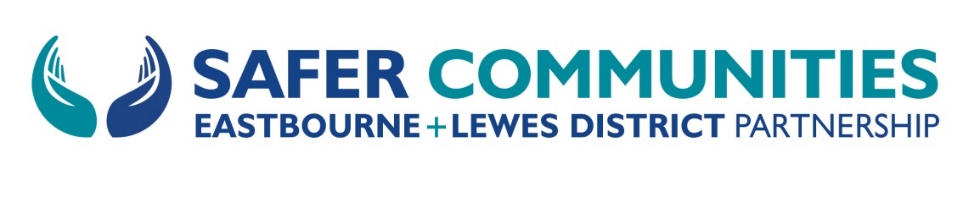 Request for grant funding - notes
Partnership prioritiesThe Eastbourne and Lewes Community Safety Partnership (E&LCSP) has set priorities to guide funding decision made – the current priorities are:Promoting safe & welcoming spaces to help reduce crime & anti-social behaviour. Tackling the incidence of hate crime, domestic & sexual abuse.Reducing the incidence of serious violence & knife crime.Addressing the impact of organised crime on local communities.Lowering levels of anti-social driving on the Borough’s roads.Supporting the street community and addressing related ASB.Priorities of the Sussex Police and Crime Commissioner Priorities for 2021 – 2024, will also be taken into consideration when considering bids:Strengthen local policing, tackle crime and prevent harmRelentless disruption of serious and organised crimeSupport victims and safeguard the vulnerablePlease not that only applications which fulfil one or more of these priorities will be considered.Please read the following notes before completing all parts of the form:Before you apply, please note that where:Projects involve working with vulnerable individuals, decisions will be made subject to the provision of suitable safeguarding polices and risk assessments. Appropriate you will be asked for details of public liability and insurance details.Funding is supporting projects scheduled to run for more than 12 months, bids should include proposals to secure sustainable funding to support future years.Decisions & notificationE&LCSP reserves the right to refuse any application.Bids of up to £2,000 can be considered and assessed at local Joint Action Group (JAG).  Bids over £2,000 can be discussed at JAGS, with a recommendation made to the E&L CSP Strategy Group or E&LCSP Finance Sub-Group, for further consideration.Written notification of the decision will be given by E&LCSP following assessment of the application.  This decision is final.Successful applicants will be required to sign a grant agreement.E&LCSP must be offered the opportunity to display their logo on any publicity material associated with funded activities.All publicity for funded activities should acknowledge the support of the ELCSP.DeliveryAny delay to the project and delivery outcomes must be notified in a timely manner.Where the project is not undertaken, a request for the return of the money may be made. Any programme under spend must be returned to the ELCSP within 28 days of the project ending.Programme / project evaluation: E&LCSP will require a written report upon the completion of the project, whilst longer term projects may require an interim report. Reports should:Identify how the funded activity has met agreed outcomes and delivered outputs Provide clear evidence of how many individual residents, businesses / stakeholders have benefited as a direct result of the funding.Include case studies as appropriate.Summarise any income and expenditure associated with the project.Details of the outcomes will be passed on to the Sussex Police & Crime Commissioner.Organisation may be asked to come and speak to the ESCLP about delivered projects.Request for grant funding – Application Form 
I confirm that the information on this application form is correct. If funding is awarded from the Community Safety Partnership, it will be used as detailed in the form and according to any conditions specified. I confirm that I have read, understood and agree to the terms and conditions stated on the front page of this form. Please return the completed application form by e-mail to Oliver.Jones@lewes-eastbourne.gov.ukFund applied forFund applied forTick as appropriateLewes District    Eastbourne Borough     Both    Your details Your details Your details Project TitleProject TitleOrganisation Organisation AddressAddressProject ManagerProject ManagerEmail addressEmail addressTelephone Telephone The ProjectThe ProjectWhich priorities is the project addressing? Which priorities is the project addressing? Which priorities is the project addressing? Eastbourne & Lewes District Community Safety PartnershipEastbourne & Lewes District Community Safety PartnershipEastbourne & Lewes District Community Safety PartnershipCreating safe spaces to reduce crime & anti-social behaviour Tackling hate crime, domestic and sexual abuse.Addressing serious violence and knife crime.Supporting the street community and addressing related ASB.Reducing anti-social driving on our roads.Address the impact of organised crime and drug dealing.Sussex Police and Crime Commissioner Strengthening local policing, tackling crime and preventing harm.Disrupting serious and organised crime.Supporting victims and safeguarding the vulnerable.Has your project or organisation been previously funded by the ELCSP?
YesNoIf ‘yes’ please provide details Project OutlineProject OutlineWhat do you intended to do? How does your project meet the ELCSP’s priorities? Why is there a need for your project? Why was this approach chosen? How does your project benefit residents/businesses/ stakeholders?Who else does the project involveIntended start and finish dates How will you evaluate the success of your project?When can the ELCSP expect a written report? (if  longer than 12 months add an interim date also) .What is the total amount of funding you ae applying for to support this project..What is the total amount of funding you ae applying for to support this project..What is the total amount of funding you ae applying for to support this project..What is the total amount of funding you ae applying for to support this project..What is the total amount of funding you ae applying for to support this project..What is the total amount of funding you ae applying for to support this project..££££££Please provide a detailed breakdown of how you will spend the funding.Please provide a detailed breakdown of how you will spend the funding.Please provide a detailed breakdown of how you will spend the funding.Please provide a detailed breakdown of how you will spend the funding.Please provide a detailed breakdown of how you will spend the funding.Please provide a detailed breakdown of how you will spend the funding.ItemItem£ Net£ VAT (if applic.)£ VAT (if applic.) £ Total£££££TotalTotal£Please detail any funding applied for /  received from other sources to fund the project.Please detail any funding applied for /  received from other sources to fund the project.Please detail any funding applied for /  received from other sources to fund the project.Please detail any funding applied for /  received from other sources to fund the project.Please detail any funding applied for /  received from other sources to fund the project.Please detail any funding applied for /  received from other sources to fund the project.Funding source / organisationsFunding source / organisations£ Applied for£ Applied for£ Awarded£ AwardedStatement of Applicant Name (entering your name here will be taken as a signature in acceptance of the above terms and conditions)Office use onlyOffice use onlyOffice use onlyDecision (delete as appropriate)Agreed / Rejected Decision (delete as appropriate)Agreed / Rejected JAG Decision DateCSP decision needed – Y/N?CSP decision needed – Y/N?